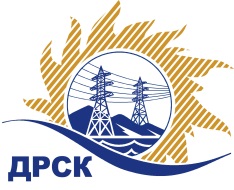 Акционерное Общество«Дальневосточная распределительная сетевая  компания»ПРОТОКОЛ № 16/МР -РЗакупочной комиссии по по аукциону в электронной форме (участниками которого могут быть только субъекты МСП): «Запасные части для автомобилей с дизельными  двигателями» (закупка 29301 ГКПЗ 2020 г.)№ ЕИС 31908350577МСП	СПОСОБ И ПРЕДМЕТ ЗАКУПКИ: ‒	аукцион (участниками которого могут быть только субъекты МСП): «Запасные части для автомобилей с дизельными  двигателями»Плановая стоимость закупки: 7 956 984,23   руб. без учета НДС. Закупка 29301 ГКПЗ 2019 г.КОЛИЧЕСТВО ПОДАННЫХ ЗАЯВОК НА УЧАСТИЕ В ЗАКУПКЕ: 8 (восемь) заявок.КОЛИЧЕСТВО ОТКЛОНЕННЫХ ЗАЯВОК: 0 (ноль) заявок.ВОПРОСЫ, ВЫНОСИМЫЕ НА РАССМОТРЕНИЕ ЗАКУПОЧНОЙ КОМИССИИ: О рассмотрении результатов оценки первых частей заявок О признании заявок соответствующими условиям Документации о закупкеВОПРОС №1. О рассмотрении результатов оценки первых частей заявок УчастниковРЕШИЛИ:Признать объем полученной информации достаточным для принятия решения.Принять к рассмотрению первые части заявок следующих участников:ВОПРОС №2. О признании заявок соответствующими условиям Документации о закупкеРЕШИЛИ:Признать первые части заявок 228904, 229446, 237224, 237466, 238972, 239305, 239750, 240177 удовлетворяющими по существу условиям Документации о закупке и принять их к дальнейшему рассмотрению.Секретарь Закупочной комиссии 1 уровня 		                                      Т.В. ЧелышеваИгнатова Т.А.397-307г.  Благовещенск19.11.2019№п/пДата и время внесения изменений в заявкуНаименование Участника, его адрес, ИНН и/или идентификационный номер110.10.2019 07:48228904216.10.2019 16:28229446311.10.2019 15:19237224413.10.2019 19:05237466517.10.2019 08:13238972616.10.2019 16:05239305716.10.2019 12:34239750817.10.2019 06:04240177№п/пДата и время внесения изменений в заявкуНаименование Участника, его адрес, ИНН и/или идентификационный номер110.10.2019 07:48228904216.10.2019 16:28229446311.10.2019 15:19237224413.10.2019 19:05237466517.10.2019 08:13238972616.10.2019 16:05239305716.10.2019 12:34239750817.10.2019 06:04240177